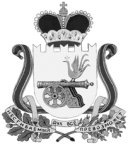 СОВЕТ ДЕПУТАТОВ ВЯЗЬМА-БРЯНСКОГО СЕЛЬСКОГО ПОСЕЛЕНИЯВЯЗЕМСКОГО РАЙОНА   СМОЛЕНСКОЙ ОБЛАСТИР Е Ш Е Н И Еот    25.12.2014                                                                                   №   37	Руководствуясь Бюджетным кодексом Российской Федерации, Федеральным законом от 06.10.2003 № 131-ФЗ «Об общих принципах организации местного самоуправления в Российской Федерации», Уставом Вязьма - Брянского сельского поселения Вяземского района Смоленской области, Совет депутатов Вязьма-Брянскогосельского поселения Вяземского района Смоленской области        	РЕШИЛ:1. Внести в решение Совета депутатов Вязьма-Брянского сельского поселения Вяземского района Смоленской области от 24.12.2013 № 32 «О бюджете Вязьма-Брянского сельского поселения Вяземского района Смоленской области на 2014 год и плановый период 2015 и 2016 годов»(в редакции решений Совета депутатов Вязьма - Брянского сельского поселения Вяземского района Смоленской области от 20.05.2014 № 13, от 25.06.2014 № 16,от 26.09.2014 № 22)  следующие изменения:1.1. Пункт 1 изложить в следующей редакции:«1. Утвердить  общий объем доходов  бюджета поселения на 2014 год в сумме 13891,2 тыс. рублей, в том числе объем безвозмездных поступлений в сумме 4354,5 тыс. рублей, из которых объем полученных межбюджетных трансфертов  4298,5 тыс. рублей, общий объем расходов бюджета поселения в сумме  14652,3 тыс. рублей, в том числе за счет распределения собственного остатка денежных средств поселения на 01.01.2014 в сумме 761,1тыс.рублей» .1.2. Пункт 2 изложить в следующей редакции:«2. Утвердить дефицит бюджета поселения в сумме 761,1 тыс. рублей, что составляет 8,0 процента от утвержденного общего годового объема доходов бюджета поселения без учета утвержденного объема безвозмездных поступлений.».1.3. Пункт 6 изложить в следующей редакции:«6. Утвердить общий объем межбюджетных трансфертов, представленных из бюджета поселения в бюджет муниципального образования «Вяземский район» Смоленской области, в сумме 23,4 тыс.рублей.».1.3. Пункт 11 изложить в следующей редакции:   «11. Утвердить прогнозируемый объем доходов  бюджета поселения в части доходов, установленных областным законом  «О дорожном фонде Смоленской области»:1) в 2014 году в сумме 600,0  тыс. рублей согласно приложению 7 к настоящему решению; 1.4. Пункт 12 изложить в следующей редакции:«12. Утвердить объем бюджетных ассигнований муниципального дорожного фонда сельского поселения:»1) в 2014 году в сумме 600,0  тыс. рублей согласно приложению 7 к настоящему решению;1.3. Приложение № 3  изложить в следующей редакции (прилагается).1.4. Приложение № 5  изложить в следующей редакции (прилагается).1.5. Приложение № 7  изложить в следующей редакции (прилагается).1.6. Приложение № 9 изложить в следующей редакции (прилагается).1.7. Приложение № 11 изложить в следующей редакции (прилагается).1.8. Приложение № 13 изложить в следующей редакции (прилагается).1.9. Приложение № 15 изложить в следующей редакции (прилагается).2. Настоящее решение опубликовать в газете «Вяземский вестник»и разместить на официальном сайте Администрации Вязьма-Брянского сельского поселения Вяземского района Смоленской области в информационно-телекоммуникационной сети «Интернет» (v-bryanskaya.ru).Глава муниципального образованияВязьма-Брянского сельского поселенияВяземского района Смоленской области                            Н.А. КарабановскийПрогнозируемый объём поступлений доходов бюджета Вязьма-Брянского сельского поселения Вяземского района Смоленской области в 2014 годуПРОГНОЗИРУЕМЫЕБЕЗВОЗМЕЗДНЫЕ ПОСТУПЛЕНИЯВ БЮДЖЕТ ВЯЗЬМА-БРЯНСКОГО СЕЛЬСКОГО ПОСЕЛЕНИЯ ВЯЗЕМСКОГО РАЙОНА СМОЛЕНСКОЙ ОБЛАСТИ НА 2014 ГОДИсточники финансирования дефицита бюджета Вязьма-Брянского сельского поселения Вяземского района Смоленской области на 2014 год(тыс. рублей)Приложение № 3к решению Совета депутатов Вязьма – Брянского сельского поселения Вяземского района Смоленской области от  25.12.2014  № 37«О внесении изменений в решение Совета депутатов Вязьма-Брянского сельского поселения Вяземского района Смоленской области от 24.12.2013 № 32«О бюджете Вязьма - Брянского сельского поселения Вяземского района Смоленской области на 2014 год и плановый период 2015 и 2016 годов»    (тыс. рублей)    (тыс. рублей)    (тыс. рублей)Код бюджетной классификации Российской ФедерацииНаименование группы, подгруппы и статьи, доходовСумма1231 00 00000 00 0000 000НАЛОГОВЫЕ И НЕНАЛОГОВЫЕ ДОХОДЫВЫЕ9 536,71 01 00000 00 0000 000НАЛОГИ НА ПРИБЫЛЬ, ДОХОДЫ7 363,010102000 010000 110Налог на доходы физических лиц7 363,010102021010000 110Налог на доходы физических лиц с доходов, облагаемых по налоговой ставке, установленной пунктом 1 статьи 224 Налогового кодекса Российской Федерации, за исключением доходов, полученных физическими лицами, зарегистрированными в качестве индивидуальных предпринимателей, частных нотариусов и других лиц, занимающихся частной практикой7 342,810102020011000110Налог на доходы физических лиц с доходов, полученных от осуществления деятельности физическими лицами, зарегистрированными в качестве индивидуальных предпринимателей,  нотариусов, занимающихся частной практикой, адвокатов, учредивших  адвокатские кабинеты и других лиц, занимающихся частной практикой в  соответствии со статьей 227 Налогового кодекса РФ3,918210102030011000110Налог на доходы физических лиц с доходов, полученных физическими лицами в соответствии со статьей 228 Налогового кодекса РФ16,31 03 0000 00 0000 000НАЛОГИ НА ТОВАРЫ (РАБОТЫ, УСЛУГИ), РЕАЛИЗУЕМЫЕ НА ТЕРРИТОРИИ РОССИЙСКОЙ ФЕДЕРАЦИИ600,01 03 02230 01 0000 110Доходы от уплаты акцизов на дизельное топливо, подлежащие распределению между бюджетами субъектов Российской Федерации и местными  бюджетами с учетом установленных дифференцированных нормативов отчислений в местные бюджеты225,01 03 02240 01 0000 110Доходы от уплаты акцизов на моторные масла для дизельных и (или) карбюраторных (инжекторных) двигателей, подлежащие распределению между бюджетами субъектов Российской Федерации и местными бюджетами с учетом установленных дифференцированных нормативов отчислений в местные бюджеты         5,01 03 02250 01 0000 110Доходы от уплаты акцизов на автомобильный бензин, подлежащие распределению между бюджетами субъектов Российской Федерации и местными бюджетами с учетом установленных дифференцированных нормативов отчислений в местные бюджеты370,014111690050106000140Прочие поступления от денежных взысканий (штрафов) и иных сумм в возмещение ущерба, зачисляемые в бюджеты  муниципальных районов1,01 06 01030 10 0000 110Налог на имущество физических лиц, взимаемый по ставке, применяемой к объектам налогообложения, расположенным в границах поселений306,5106 06000 00 0000 110Земельный налог731,6106 06010 00 0000 110Земельный налог, взимаемый по ставкам, установленным в соответствии с подпунктом 1 пункта 1 статьи 394 Налогового кодекса Российской Федерации122,9106 06020 00 0000 110Земельный налог, взимаемый по ставкам, установленным в соответствии с подпунктом 1 пункта 1 статьи 394 Налогового кодекса Российской Федерации и применяемым к объектам налогообложения, расположенным      в границах поселения608,71 08 00000 00 0000 000ГОСУДАРСТВЕННАЯ ПОШЛИНА9,11 08 04020 01 0000 110Государственная пошлина за совершение нотариальных действий должностными лицами органов местного самоуправления, уполномоченными в соответствии с законодательными актами Российской Федерации на совершение нотариальных действий 9,11 09 00000 00 0000 000ЗАДОЛЖЕННОСТЬ И ПЕРЕРАСЧЕТЫ ПО ОТМЕНЕННЫМ НАЛОГАМ, СБОРАМ И ИНЫМ ОБЯЗАТЕЛЬНЫМ ПЛАТЕЖАМ0,01 09 04053 10 0000 110Земельный налог (по обязательствам, возникшим до 1 января 2006 года), мобилизуемый на территориях поселений0,011100000 00 0000 000ДОХОДЫ ОТ ИСПОЛЬЗОВАНИЯ ИМУЩЕСТВА, НАХОДЯЩЕГОСЯ В ГОСУДАРСТВЕННОЙ И МУНИЦИПАЛЬНОЙ СОБСТВЕННОСТИ470,01 1105000 00 0000 120Доходы, получаемые в виде арендной либо иной платы за передачу в возмездное пользование государственного и муниципального имущества (за исключением имущества автономных учреждений, а также имущества государственных и муниципальных унитарных предприятий, в том числе казенных)470,01 1105013 10 0000 120Доходы, получаемые в виде арендной платы за земельные участки, государственная собственность на которые не разграничена, а также средства от продажи права на заключение договоров аренды указанных земельных участков39,01 1105035 10 0000 120Доходы от сдачи в аренду имущества, находящегося в оперативном управлении органов управления поселений и созданных ими учреждений (за исключением имущества муниципальных бюджетных и автономных учреждений)431,011406013100000430Доходы от продажи земельных участков, государственная собственность на которые не разграничена и которые  расположены в границах поселений11,211402052100000440Доходы от реализации имущества, находящегося в оперативном управлении учреждений, находящегося в ведении органов управления поселений (за исключением имущества муниципальных бюджетных и автономных учреждений)4,390811690050100000 140Прочие поступлении от денежных взысканий (штрафов) и иных сумм возмещения ущерба40,0ВСЕГО ДОХОДОВ:9 536,7Приложение № 5к решению Совета депутатов Вязьма-Брянского сельского поселения Вяземского района Смоленской области от 25.12.2014  № 37«О внесении изменений в решение Совета депутатов Вязьма-Брянского сельского поселения Вяземского района Смоленской области от 24.12.2013 № 32 «О бюджете Вязьма-Брянского сельского поселения Вяземского района Смоленской области на 2014 год и плановый период 2015 и 2016 годов»КБКНаименование поступленияСумма,тыс. рублей1232 00 00000 00 0000 000Безвозмездные поступления4 354,52 02 00000 00 0000 000Безвозмездные поступления от других бюджетов бюджетной системы Российской Федерации4 298,520201001100000151Дотации бюджета поселения на выравнивание бюджетной обеспеченности в том числе:3 887,8- за счет средств регионального фонда   компенсаций (подушевая дотация)363,0- за счет регионального фонда софинансирования3 487,91% средств бюджета муниципального района36.9      2 02 0100310 0000 151Дотация бюджетам поселения на поддержку мер по обеспечению сбалансированности  бюджета5.0      2 02 049991 0000 151Прочие субсидии бюджетам поселений94.72 02 03000 00 0000 151Субвенции бюджетам субъектов Российской Федерации и муниципальных образований 311,02 02 03015 10 0000 151Субвенции бюджетам поселений на осуществление первичного  воинского учета на территориях, где отсутствуют военные комиссариаты311,090820705030100000180Прочие безвозмездные поступления в бюджеты поселений56,0Прогнозируемый объем доходов бюджетаВязьма-Брянского сельского поселения Вяземского района Смоленской области в 2014 году в части доходов, установленных областным законом «О дорожном фонде Смоленской области»                                                                                                                                        (тыс.рублей)Распределениеассигнований из бюджета Вязьма-Брянского сельского поселения Вяземского района Смоленской области по разделам, подразделам, целевым статьям расходов бюджетов Российской Федерации на 2014 годПрогнозируемый объем доходов бюджетаВязьма-Брянского сельского поселения Вяземского района Смоленской области в 2014 году в части доходов, установленных областным законом «О дорожном фонде Смоленской области»                                                                                                                                        (тыс.рублей)Распределениеассигнований из бюджета Вязьма-Брянского сельского поселения Вяземского района Смоленской области по разделам, подразделам, целевым статьям расходов бюджетов Российской Федерации на 2014 годПрогнозируемый объем доходов бюджетаВязьма-Брянского сельского поселения Вяземского района Смоленской области в 2014 году в части доходов, установленных областным законом «О дорожном фонде Смоленской области»                                                                                                                                        (тыс.рублей)Распределениеассигнований из бюджета Вязьма-Брянского сельского поселения Вяземского района Смоленской области по разделам, подразделам, целевым статьям расходов бюджетов Российской Федерации на 2014 годПрогнозируемый объем доходов бюджетаВязьма-Брянского сельского поселения Вяземского района Смоленской области в 2014 году в части доходов, установленных областным законом «О дорожном фонде Смоленской области»                                                                                                                                        (тыс.рублей)Распределениеассигнований из бюджета Вязьма-Брянского сельского поселения Вяземского района Смоленской области по разделам, подразделам, целевым статьям расходов бюджетов Российской Федерации на 2014 годПрогнозируемый объем доходов бюджетаВязьма-Брянского сельского поселения Вяземского района Смоленской области в 2014 году в части доходов, установленных областным законом «О дорожном фонде Смоленской области»                                                                                                                                        (тыс.рублей)Распределениеассигнований из бюджета Вязьма-Брянского сельского поселения Вяземского района Смоленской области по разделам, подразделам, целевым статьям расходов бюджетов Российской Федерации на 2014 годПрогнозируемый объем доходов бюджетаВязьма-Брянского сельского поселения Вяземского района Смоленской области в 2014 году в части доходов, установленных областным законом «О дорожном фонде Смоленской области»                                                                                                                                        (тыс.рублей)Распределениеассигнований из бюджета Вязьма-Брянского сельского поселения Вяземского района Смоленской области по разделам, подразделам, целевым статьям расходов бюджетов Российской Федерации на 2014 годДокумент, учреждениеРазд.Ц.ст.Расх.Сумма на 2014 год(руб)Сумма на 2014 год(руб)ОБЩЕГОСУДАРСТВЕННЫЕ ВОПРОСЫ010000000000003 844 939,133 844 939,13Функционирование законодательных (представительных) органов государственной власти и представительных органов муниципальных образований0103000000000086 642,4086 642,40Обеспечение деятельности законодательного (представительного) органа местного самоуправления0103760000000086 642,4086 642,40Расходы на обеспечение деятельности законодательного (представительного) органа муниципального образования Вязьма-Брянского сельского поселения0103762000000086 642,4086 642,40Расходы на содержание органов местного самоуправления (за исключением расходов по оплате труда)0103762001800086 642,4086 642,40Расходы на выплаты персоналу в целях обеспечения выполнения функций государственными (муниципальными) органами, казенными учреждениями, органами управления государственными внебюджетными фондами0103762001810086 642,4086 642,40Расходы на выплаты персоналу государственных (муниципальных) органов0103762001812086 642,4086 642,40Функционирование Правительства Российской Федерации, высших исполнительных органов государственной власти субъектов Российской Федерации, местных администраций010400000000003 642 396,613 642 396,61Обеспечение деятельности исполнительно-распорядительного органа местного самоуправления010477000000003 623 996,613 623 996,61Глава Администрации муниципального образования01047710000000469 865,14469 865,14Расходы по оплате труда работников органов местного самоуправления01047710011000469 865,14469 865,14Расходы на выплаты персоналу в целях обеспечения выполнения функций государственными (муниципальными) органами, казенными учреждениями, органами управления государственными внебюджетными фондами01047710011100469 865,14469 865,14Расходы на выплаты персоналу государственных (муниципальных) органов01047710011120469 865,14469 865,14Расходы на обеспечение деятельности исполнительно-распорядительного органа010477200000003 154 131,473 154 131,47Расходы по оплате труда работников органов местного самоуправления010477200110001 704 228,771 704 228,77Расходы на выплаты персоналу в целях обеспечения выполнения функций государственными (муниципальными) органами, казенными учреждениями, органами управления государственными внебюджетными фондами010477200111001 704 228,771 704 228,77Расходы на выплаты персоналу государственных (муниципальных) органов010477200111201 704 228,771 704 228,77Расходы на содержание органов местного самоуправления (за исключением расходов по оплате труда)010477200180001 449 902,701 449 902,70Расходы на выплаты персоналу в целях обеспечения выполнения функций государственными (муниципальными) органами, казенными учреждениями, органами управления государственными внебюджетными фондами01047720018100600,00600,00Расходы на выплаты персоналу государственных (муниципальных) органов01047720018120600,00600,00Закупка товаров, работ и услуг для государственных (муниципальных) нужд010477200182001 445 332 ,861 445 332 ,86 Иные закупки товаров, работ и услуг для обеспечения государственных (му332ниципальных) нужд010477200182401 445 332,861 445 332,86Иные бюджетные ассигнования010477200188003 969,843 969,84Уплата налогов, сборов и иных платежей010477200188503 969,843 969,84Передача полномочий МО "Вяземский район" Смоленской области010481000000001 000,001 000,00Передача полномочий МО "Вяземский район" Смоленской области010481000000001 000,001 000,00Расходы на передачу полномочий0104810П9990001 000,001 000,00Межбюджетные трансферты0104810П9995001 000,001 000,00Иные межбюджетные трансферты0104810П9995401 000,001 000,00Обеспечение деятельности финансовых, налоговых и таможенных органов и органов финансового (финансово-бюджетного) надзора0106000000000017 400,0017 400,00Передача полномочий МО "Вяземский район" Смоленской области0106810000000017 400,0017 400,00Передача полномочий МО "Вяземский район" Смоленской области0106810000000017 400,0017 400,00Расходы на передачу полномочий0106810П99900017 400,0017 400,00Межбюджетные трансферты0106810П99950017 400,0017 400,00Иные межбюджетные трансферты0106810П99954017 400,0017 400,00Другие общегосударственные вопросы01130000000000115 900,12115 900,12Выполнение функций в области органов местного самоуправления01139100000000115 900,12115 900,12Выполнение функций в области органов местного самоуправления01130912012000107 900,12107 900,12Выполнение функций в области органов местного самоуправления01130912012200107 900,12107 900,12Выполнение функций в области органов местного самоуправления01130912012240107 900,12107 900,12Уплата членских взносов муниципальным образованием011391000140008 000,008 000,00Иные бюджетные ассигнования011391000148008 000,008 000,00Уплата налогов, сборов и иных платежей011391000148508 000,008 000,00НАЦИОНАЛЬНАЯ ОБОРОНА02000000000000311 000,00311 000,00Мобилизационная и вневойсковая подготовка02030000000000311 000,00311 000,00Мобилизационная и вневойсковая подготовка02039800000000311 000,00311 000,00Мобилизационная и вневойсковая подготовка02039800000000311 000,00311 000,00Осуществление первичного воинского учета на территориях, где отсутствуют военные комиссариаты02039805118000311 000,00311 000,00Расходы на выплаты персоналу в целях обеспечения выполнения функций государственными (муниципальными) органами, казенными учреждениями, органами управления государственными внебюджетными фондами02039805118100183 200,00183 200,00Расходы на выплаты персоналу государственных (муниципальных) органов02039805118120183 200,00183 200,00Закупка товаров, работ и услуг для государственных (муниципальных) нужд02039805118200127 800,00127 800,00Иные закупки товаров, работ и услуг для обеспечения государственных (муниципальных) нужд02039805118240127 800,00127 800,00НАЦИОНАЛЬНАЯ БЕЗОПАСНОСТЬ И ПРАВООХРАНИТЕЛЬНАЯ ДЕЯТЕЛЬНОСТЬ03000000000000        69 740,00        69 740,00Защита населения и территории от чрезвычайных ситуаций природного и техногенного характера, гражданская оборона030900000000005 000,005 000,00Передача полномочий МО "Вяземский район" Смоленской области030981000000005 000,005 000,00Передача полномочий МО "Вяземский район" Смоленской области030981000000005 000,005 000,00Расходы на передачу полномочий0309810П9990005 000,005 000,00Межбюджетные трансферты0309810П9995005 000,005 000,00Иные межбюджетные трансферты0309810П9995405 000,005 000,00Обеспечение пожарной безопасности03100000000000100 000,00100 000,00Муниципальная программа "Защита населения и территории Вязьма- Брянского сельского поселения  от чрезвычайных ситуаций, пожарной безопасности на 2014-2016 годы"0310020000000064 740,0064 740,00Подпрограмма "Обеспечение пожарной безопасности вВязьма - Брянском сельском поселении на 2014-2016"0310021000000064 740,0064 740,00Расходы на обеспечение пожарной безопасности в Вязьма - Брянском сельском поселении на 2014-20160310021200100064 740,0064 740,00Закупка товаров, работ и услуг для государственных (муниципальных) нужд0310021200120064 740,0064 740,00Иные закупки товаров, работ и услуг для обеспечения государственных (муниципальных) нужд0310021200124064 740,0064 740,00НАЦИОНАЛЬНАЯ ЭКОНОМИКА040000000000004 668 576,844 668 576,84Дорожное хозяйство (дорожные фонды)040900000000004 638 576,844 638 576,84Программа "ремонт и содержание автомобильных дорог общего пользования в границах населенных пунктов Вязьма - Брянском сельском поселении"040907000000004 638 576,844 638 576,84Мероприятия по ремонту и содержанию автомобильных дорог общего пользования в границах населенных пунктов040907100000004 478 560,844 478 560,84Подпрограмма "Ремонт и содержание автомобильных дорог на 2014-2016 годы"040907120020003 878 560,843 878 560,84Закупка товаров, работ и услуг для государственных (муниципальных) нужд040907120022003 878 560,843 878 560,84Иные закупки товаров, работ и услуг для обеспечения государственных (муниципальных) нужд040907120022403 878 560,843 878 560,84Подпрограмма "Ремонт и содержание автомобильных дорог на 2014-2016 годы за счет дорожного фонда"04090712011000600 000,00600 000,00Закупка товаров, работ и услуг для государственных (муниципальных) нужд04090712011200600 000,00600 000,00Иные закупки товаров, работ и услуг для обеспечения государственных (муниципальных) нужд04090712011240600 000,00600 000,00Подпрограмма "Ремонт дорог придомовых территорий МКД и проездов к ним  в Вязьма - Брянском сельском поселении  на 2014-2016 годы"04090720000000160 016,00160 016,00Мероприятия по ремонту дорог придомовых территорий МКД и проездов к ним в Вязьма - Брянском сельском поселении  на 2014-2016 годы04090722003000160 016,00160 016,00Закупка товаров, работ и услуг для государственных (муниципальных) нужд04090722003200160 016,00160 016,00Иные закупки товаров, работ и услуг для обеспечения государственных (муниципальных) нужд04090722003240160 016,00160 016,00Другие вопросы в области национальной экономики0412000000000030 000,0030 000,00Муниципальная программа "Экономическое развитие Вязьма - Брянского сельского поселения Вяземского района Смоленской области" на 2014-2020годы0412080000000030 000,0030 000,00Подпрограмма  "Развитие малого и среднего предпринимательства  вВязьма - Брянском  сельском   поселении  Вяземского района Смоленской области на 2014-2016 годы "0412081000000030 000,0030 000,00Мероприятия по   Развитию малого и среднего предпринимательства  в Вязьма  - Брянском сельском поселении на 2014-2016 годы0412081600600030 000,0030 000,00Иные бюджетные ассигнования0412081600680030 000,0030 000,00Субсидии юридическим лицам (кроме некоммерческих организаций), индивидуальным предпринимателям, физическим лицам0412081600681030 000,0030 000,00ЖИЛИЩНО-КОММУНАЛЬНОЕ ХОЗЯЙСТВО050000000000005 635 630,915 635 630,91Жилищное хозяйство050100000000001 088 000,001 088 000,00Муниципальная программа "Обеспечение мероприятий в области жилищно-коммунального хозяйства на территории Вязьма -Брянского сельского поселения на  2014-2016 годы050109000000001 088 000,001 088 000,00Подпрограмма "Проведение капитального ремонта многоквартирных домов на территории Вязьма - Брянского сельского поселения "050109100000001 088 000,001 088 000,00Расходы по проведению капитального ремонта многоквартирных домов на территории Вязьма - Брянского сельского поселения05010912004000348 947,00348 947,00Закупка товаров, работ и услуг для государственных (муниципальных) нужд05010912004200348 947,00348 947,00Иные закупки товаров, работ и услуг для обеспечения государственных (муниципальных) нужд05010912004240348 947,00348 947,00Обеспечение мероприятий по капитальному ремонту за счет средств Вязьма-Брянского сельского поселения (региональный оператор)05010919601000739 053,00739 053,00Предоставление субсидий бюджетным, автономным учреждениям и иным некоммерческим организациям05010919601600739 053,00739 053,00Субсидии некоммерческим организациям (за исключением государственных (муниципальных) учреждений)05010919601630739 053,00739 053,00Коммунальное хозяйство050200000000001 186 229,251 186 229,25Муниципальная программа "Обеспечение мероприятий в области жилищно-коммунального хозяйства на территории Вязьма -Брянского сельского поселения на  2014-2016 годы050209000000001 186 229,251 186 229,25Подпрограмма "Содержание  систем коммунальной инфраструктуры Вязьма - Брянского сельского поселения на 2014-2016 годы050209200000001 186 229,251 186 229,25Расходы на  содержание  систем коммунальной инфраструктуры Вязьма - Брянского сельского поселения на 2014-2016 годы050209220050001 091 529,251 091 529,25Закупка товаров, работ и услуг для государственных (муниципальных) нужд050209220052001 090 689,251 090 689,25Иные закупки товаров, работ и услуг для обеспечения государственных (муниципальных) нужд050209220052401 090 689,251 090 689,25Иные бюджетные ассигнования05020922005800840,00840,00Уплата налогов, сборов и иных платежей05020922005850840,00840,00Расходы на содержание систем коммунальной инфраструктуры Вязьма-Брянского поселения на 2014- 2016 годы0502092899400094 700,0094 700,00Закупка товаров, работ и услуг для государственных (муниципальных) нужд0502092899420094 700,0094 700,00Иные закупки товаров, работ и услуг для обеспечения государственных (муниципальных) нужд0502092899424094 700,0094 700,00Благоустройство050300000000003 361 401,663 361 401,66Муниципальная программа "Благоустройство Вязьма - Брянского сельского поселения на 2014-2016 годы"050310000000003 361 401,663 361 401,66Подпрограмма "Проведение благоустройства на территории Вязьма - Брянского поселения на 2014-2016 годы"050310300000003 361 401,663 361 401,66Расходы по благоустройству на территории Вязьма - Брянского поселения на 2014-2016 годы050310320070003 361 401,663 361 401,66Закупка товаров, работ и услуг для государственных (муниципальных) нужд050310320072003 361 401,663 361 401,66Иные закупки товаров, работ и услуг для обеспечения государственных (муниципальных) нужд050310320072403 361 401,663 361 401,66ОБРАЗОВАНИЕ0700000000000023 520,0023 520,00Высшее и послевузовское профессиональное образование0706000000000023 520,0023 520,00Муниципальная программа "Оказание образовательных услуг по программе высшего профессионального обучения Вязьма -Брянского поселения на 2013-2016 годы"0706120000000023 520,0023 520,00Программа "Оказание образовательных услуг по программе высшего профессионального обучения Вязьма -Брянского поселения на 2013-2016 годы"0706121000000023 520,0023 520,00Расходы на оказание образовательных услуг по программе высшего профессионального обучения Вязьма -Брянского поселения на 2013-2016 годы0706121200800023 520,0023 520,00Закупка товаров, работ и услуг для государственных (муниципальных) нужд0706121200820023 520,0023 520,00Иные закупки товаров, работ и услуг для обеспечения государственных (муниципальных) нужд0706121200824023 520,0023 520,00КУЛЬТУРА, КИНЕМАТОГРАФИЯ0800000000000079 257,0079 257,00Культура0801000000000079 257,0079 257,00Муниципальная программа "Проведение праздничных мероприятий на территории Вязьма - Брянского сельского поселения  на 2014-2016 годы"0801110000000078 000,0078 000,00Мероприятия на проведение праздничных мероприятий на территории Вязьма - Брянского сельского поселения  на 2014-2016 годы"0801111000000078 000,0078 000,00Расходы на проведение праздничных мероприятий на территории Вязьма - Брянского сельского поселения на 2014-2016 годы0801111200900078 000,0078 000,00Закупка товаров, работ и услуг для государственных (муниципальных) нужд0801111200920078 000,0078 000,00Иные закупки товаров, работ и услуг для обеспечения государственных (муниципальных) нужд0801111200924078 000,0078 000,00Резервный фонд Администрации080189000000001 257,001 257,00Резервный фонд Администрации080189000000001 257,001 257,00Расходы за счет средств резервного фонда080189028880001 257,001 257,00Закупка товаров, работ и услуг для государственных (муниципальных) нужд080189028882001 257,001 257,00Иные закупки товаров, работ и услуг для обеспечения государственных (муниципальных) нужд080189028882401 257,001 257,00СОЦИАЛЬНАЯ ПОЛИТИКА1000000000000019 624,0019 624,00Социальное обеспечение населения1003000000000019 624,0019 624,00Резервный фонд Администрации1003890000000019 624,0019 624,00Резервный фонд Администрации1003890000000019 624,0019 624,00Расходы за счет средств резервного фонда1003890288800019 624,0019 624,00Социальное обеспечение и иные выплаты населению1003890288830019 624,0019 624,00Иные выплаты населению1003890288836019 624,0019 624,00Всего расходов14 652 287,8814 652 287,88Приложение № 11к решению Совета депутатов Вязьма-Брянского сельского поселения Вяземского района Смоленской областиот 25.12.2014  № 37«О внесении изменений в решение Совета депутатов Вязьма-Брянского сельского поселения Вяземского района Смоленской области от 24.12.2013 № 32 «О бюджете Вязьма-Брянского сельского поселения Вяземского района Смоленской области на 2014 год и плановый период 2015 и 2016 годов»Приложение № 11к решению Совета депутатов Вязьма-Брянского сельского поселения Вяземского района Смоленской областиот 25.12.2014  № 37«О внесении изменений в решение Совета депутатов Вязьма-Брянского сельского поселения Вяземского района Смоленской области от 24.12.2013 № 32 «О бюджете Вязьма-Брянского сельского поселения Вяземского района Смоленской области на 2014 год и плановый период 2015 и 2016 годов»Приложение № 11к решению Совета депутатов Вязьма-Брянского сельского поселения Вяземского района Смоленской областиот 25.12.2014  № 37«О внесении изменений в решение Совета депутатов Вязьма-Брянского сельского поселения Вяземского района Смоленской области от 24.12.2013 № 32 «О бюджете Вязьма-Брянского сельского поселения Вяземского района Смоленской области на 2014 год и плановый период 2015 и 2016 годов»Приложение № 11к решению Совета депутатов Вязьма-Брянского сельского поселения Вяземского района Смоленской областиот 25.12.2014  № 37«О внесении изменений в решение Совета депутатов Вязьма-Брянского сельского поселения Вяземского района Смоленской области от 24.12.2013 № 32 «О бюджете Вязьма-Брянского сельского поселения Вяземского района Смоленской области на 2014 год и плановый период 2015 и 2016 годов»Ведомственная структура расходов бюджетаВедомственная структура расходов бюджетаВедомственная структура расходов бюджетаВедомственная структура расходов бюджетаВедомственная структура расходов бюджетаВедомственная структура расходов бюджетаВедомственная структура расходов бюджетаВедомственная структура расходов бюджетаВедомственная структура расходов бюджетаВязьма-Брянского сельского поселения Вяземского района Смоленской области на 2014 годВязьма-Брянского сельского поселения Вяземского района Смоленской области на 2014 годВязьма-Брянского сельского поселения Вяземского района Смоленской области на 2014 годВязьма-Брянского сельского поселения Вяземского района Смоленской области на 2014 годВязьма-Брянского сельского поселения Вяземского района Смоленской области на 2014 годВязьма-Брянского сельского поселения Вяземского района Смоленской области на 2014 годВязьма-Брянского сельского поселения Вяземского района Смоленской области на 2014 годВязьма-Брянского сельского поселения Вяземского района Смоленской области на 2014 годВязьма-Брянского сельского поселения Вяземского района Смоленской области на 2014 годДокумент, учреждениеДокумент, учреждениеВед.Вед.Разд.Ц.ст.Ц.ст.Расх.Сумма на 2014 год (руб.)Сумма на 2014 год (руб.)ОБЩЕГОСУДАРСТВЕННЫЕ ВОПРОСЫОБЩЕГОСУДАРСТВЕННЫЕ ВОПРОСЫ9089080100000000000000000003 844939,133 844939,13Функционирование законодательных (представительных) органов государственной власти и представительных органов муниципальных образованийФункционирование законодательных (представительных) органов государственной власти и представительных органов муниципальных образований90890801030000000000000000086 642,4086 642,40Обеспечение деятельности законодательного (представительного) органа местного самоуправленияОбеспечение деятельности законодательного (представительного) органа местного самоуправления90890801037600000760000000086 642,4086 642,40Расходы на обеспечение деятельности законодательного (представительного) органа муниципального образования Вязьма-Брянского сельского поселенияРасходы на обеспечение деятельности законодательного (представительного) органа муниципального образования Вязьма-Брянского сельского поселения90890801037620000762000000086 642,4086 642,40Расходы на содержание органов местного самоуправления (за исключением расходов по оплате труда)Расходы на содержание органов местного самоуправления (за исключением расходов по оплате труда)90890801037620018762001800086 642,4086 642,40Расходы на выплаты персоналу в целях обеспечения выполнения функций государственными (муниципальными) органами, казенными учреждениями, органами управления государственными внебюджетными фондамиРасходы на выплаты персоналу в целях обеспечения выполнения функций государственными (муниципальными) органами, казенными учреждениями, органами управления государственными внебюджетными фондами90890801037620018762001810086 642,4086 642,40Расходы на выплаты персоналу государственных (муниципальных) органовРасходы на выплаты персоналу государственных (муниципальных) органов90890801037620018762001812086 642,4086 642,40Обеспечение деятельности исполнительно-распорядительного органа местного самоуправленияОбеспечение деятельности исполнительно-распорядительного органа местного самоуправления9089080104770000077000000003 623 996,613 623 996,61Глава Администрации муниципального образованияГлава Администрации муниципального образования908908010477100007710000000469 865,14469 865,14Расходы по оплате труда работников органов местного самоуправленияРасходы по оплате труда работников органов местного самоуправления908908010477100117710011000469 865,14469 865,14Расходы на выплаты персоналу в целях обеспечения выполнения функций государственными (муниципальными) органами, казенными учреждениями, органами управления государственными внебюджетными фондамиРасходы на выплаты персоналу в целях обеспечения выполнения функций государственными (муниципальными) органами, казенными учреждениями, органами управления государственными внебюджетными фондами908908010477100117710011100469 865,14469 865,14Расходы на выплаты персоналу государственных (муниципальных) органовРасходы на выплаты персоналу государственных (муниципальных) органов908908010477100117710011120469 865,14469 865,14Расходы на обеспечение деятельности испонительно-рапорядительного органаРасходы на обеспечение деятельности испонительно-рапорядительного органа90890801104772000077200000003 154 131,473 154 131,47Расходы по оплате труда работников органов местного самоуправленияРасходы по оплате труда работников органов местного самоуправления9089080104772001177200110001 704 228,771 704 228,77Расходы на выплаты персоналу в целях обеспечения выполнения функций государственными (муниципальными) органами, казенными учреждениями, органами управления государственными внебюджетными фондамиРасходы на выплаты персоналу в целях обеспечения выполнения функций государственными (муниципальными) органами, казенными учреждениями, органами управления государственными внебюджетными фондами9089080104772001177200111001 704 228,771 704 228,77Расходы на выплаты персоналу государственных (муниципальных) органовРасходы на выплаты персоналу государственных (муниципальных) органов9089080104772001177200111201 704 228,771 704 228,77Расходы на содержание органов местного самоуправления (за исключением расходов по оплате труда)Расходы на содержание органов местного самоуправления (за исключением расходов по оплате труда)9089080104772001877200180001 449 902,701 449 902,70Расходы на выплаты персоналу в целях обеспечения выполнения функций государственными (муниципальными) органами, казенными учреждениями, органами управления государственными внебюджетными фондамиРасходы на выплаты персоналу в целях обеспечения выполнения функций государственными (муниципальными) органами, казенными учреждениями, органами управления государственными внебюджетными фондами908908010477200187720018100600,00600,00Расходы на выплаты персоналу государственных (муниципальных) органовРасходы на выплаты персоналу государственных (муниципальных) органов908908010477200187720018120600,00600,00Закупка товаров, работ и услуг для государственных (муниципальных) нуждЗакупка товаров, работ и услуг для государственных (муниципальных) нужд9089080104772001877200182001 445 332,861 445 332,86Иные закупки товаров, работ и услуг для обеспечения государственных (муниципальных) нуждИные закупки товаров, работ и услуг для обеспечения государственных (муниципальных) нужд9089080104772001877200182401 445 332,861 445 332,86Иные бюджетные ассигнованияИные бюджетные ассигнования9089080104772001877200188003 969,843 969,84Уплата налогов, сборов и иных платежейУплата налогов, сборов и иных платежей9089080104772001877200188503 969,843 969,84Передача полномочий МО "Вяземский район" Смоленской областиПередача полномочий МО "Вяземский район" Смоленской области9089080104810000081000000001 000,001 000,00Передача полномочий МО "Вяземский район" Смоленской областиПередача полномочий МО "Вяземский район" Смоленской области9089080104810000081000000001 000,001 000,00Расходы на передачу полномочийРасходы на передачу полномочий9089080104810П999810П9990001 000,001 000,00Межбюджетные трансфертыМежбюджетные трансферты9089080104810П999810П9995001 000,001 000,00Иные межбюджетные трансфертыИные межбюджетные трансферты9089080104810П999810П9995401 000,001 000,00Обеспечение деятельности финансовых, налоговых и таможенных органов и органов финансового (финансово-бюджетного) надзораОбеспечение деятельности финансовых, налоговых и таможенных органов и органов финансового (финансово-бюджетного) надзора90890801060000000000000000017 400,0017 400,00Передача полномочий МО "Вяземский район" Смоленской областиПередача полномочий МО "Вяземский район" Смоленской области90890801068100000810000000017 400,0017 400,00Передача полномочий МО "Вяземский район" Смоленской областиПередача полномочий МО "Вяземский район" Смоленской области90890801068100000810000000017 400,0017 400,00Расходы на передачу полномочийРасходы на передачу полномочий9089080106810П999810П99900017 400,0017 400,00Межбюджетные трансфертыМежбюджетные трансферты9089080106810П999810П99950017 400,0017 400,00Иные межбюджетные трансфертыИные межбюджетные трансферты9089080106810П999810П99954017 400,0017 400,00Другие общегосударственные вопросыДругие общегосударственные вопросы908908011300000000000000000115 900,12115 900,12Выполнение функций в области органов местного самоуправленияВыполнение функций в области органов местного самоуправления908908011391000009100000000115 900,12115 900,12Выполнение функций в области органов местного самоуправленияВыполнение функций в области органов местного самоуправления908908011391000009100000000107 900,12107 900,12Уплата членских взносов муниципальным образованиемУплата членских взносов муниципальным образованием9089080113910001491000140008 000,008 000,00Иные бюджетные ассигнованияИные бюджетные ассигнования9089080113910001491000148008 000,008 000,00Уплата налогов, сборов и иных платежейУплата налогов, сборов и иных платежей9089080113910001491000148508 000,008 000,00НАЦИОНАЛЬНАЯ ОБОРОНАНАЦИОНАЛЬНАЯ ОБОРОНА908908020000000000000000000311 000,00311 000,00Мобилизационная и вневойсковая подготовкаМобилизационная и вневойсковая подготовка908908020300000000000000000311 000,00311 000,00Мобилизационная и вневойсковая подготовкаМобилизационная и вневойсковая подготовка908908020398000009800000000311 000,00311 000,00Мобилизационная и вневойсковая подготовкаМобилизационная и вневойсковая подготовка908908020398000009800000000311 000,00311 000,00Осуществление первичного воинского учета на территориях, где отсутствуют военные комиссариатыОсуществление первичного воинского учета на территориях, где отсутствуют военные комиссариаты908908020398051189805118000311 000,00311 000,00Расходы на выплаты персоналу в целях обеспечения выполнения функций государственными (муниципальными) органами, казенными учреждениями, органами управления государственными внебюджетными фондамиРасходы на выплаты персоналу в целях обеспечения выполнения функций государственными (муниципальными) органами, казенными учреждениями, органами управления государственными внебюджетными фондами908908020398051189805118100183200,00183200,00Расходы на выплаты персоналу государственных (муниципальных) органовРасходы на выплаты персоналу государственных (муниципальных) органов908908020398051189805118120183200,00183200,00Администрация Вязьма-Брянского сельского поселения Вяземского района Смоленской областиАдминистрация Вязьма-Брянского сельского поселения Вяземского района Смоленской области908908020398051189805118120Закупка товаров, работ и услуг для государственных (муниципальных) нуждЗакупка товаров, работ и услуг для государственных (муниципальных) нужд908908020398051189805118200127 800,00127 800,00Иные закупки товаров, работ и услуг для обеспечения государственных (муниципальных) нуждИные закупки товаров, работ и услуг для обеспечения государственных (муниципальных) нужд908908020398051189805118240127 800,00127 800,00НАЦИОНАЛЬНАЯ БЕЗОПАСНОСТЬ И ПРАВООХРАНИТЕЛЬНАЯ ДЕЯТЕЛЬНОСТЬНАЦИОНАЛЬНАЯ БЕЗОПАСНОСТЬ И ПРАВООХРАНИТЕЛЬНАЯ ДЕЯТЕЛЬНОСТЬ90890803000000000000000000069 740,0069 740,00Защита населения и территории от чрезвычайных ситуаций природного и техногенного характера, гражданская оборонаЗащита населения и территории от чрезвычайных ситуаций природного и техногенного характера, гражданская оборона9089080309000000000000000005 000,005 000,00Передача полномочий МО "Вяземский район" Смоленской областиПередача полномочий МО "Вяземский район" Смоленской области9089080309810000081000000005 000,005 000,00Передача полномочий МО "Вяземский район" Смоленской областиПередача полномочий МО "Вяземский район" Смоленской области9089080309810000081000000005 000,005 000,00Расходы на передачу полномочийРасходы на передачу полномочий9089080309810П999810П9990005 000,005 000,00Межбюджетные трансфертыМежбюджетные трансферты9089080309810П999810П9995005 000,005 000,00Иные межбюджетные трансфертыИные межбюджетные трансферты9089080309810П999810П9995405 000,005 000,00Обеспечение пожарной безопасностиОбеспечение пожарной безопасности908908031000000000000000000100 000,00100 000,00Муниципальная программа "Защита населения и территории Вязьма_- Брянского сельского поселения  от чрезвычайных ситуаций, пожарной безопасности на 2014-2016 годы"Муниципальная программа "Защита населения и территории Вязьма_- Брянского сельского поселения  от чрезвычайных ситуаций, пожарной безопасности на 2014-2016 годы"90890803100200000020000000064 740,0064 740,00Подпрограмма "Обеспечение пожарной безопасности в Вязьма - Брянском сельском поселении на 2014-2016"Подпрограмма "Обеспечение пожарной безопасности в Вязьма - Брянском сельском поселении на 2014-2016"90890803100210000021000000064 740,0064 740,00Расходы на обеспечение пожарной безопасности в Вязьма - Брянском сельском поселении на 2014-2016Расходы на обеспечение пожарной безопасности в Вязьма - Брянском сельском поселении на 2014-201690890803100212001021200100064 740,0064 740,00Закупка товаров, работ и услуг для государственных (муниципальных) нуждЗакупка товаров, работ и услуг для государственных (муниципальных) нужд90890803100212001021200120064 740,0064 740,00Иные закупки товаров, работ и услуг для обеспечения государственных (муниципальных) нуждИные закупки товаров, работ и услуг для обеспечения государственных (муниципальных) нужд90890803100212001021200124064 740,0064 740,00НАЦИОНАЛЬНАЯ ЭКОНОМИКАНАЦИОНАЛЬНАЯ ЭКОНОМИКА9089080400000000000000000004 460 580,004 460 580,00Дорожное хозяйство (дорожные фонды)Дорожное хозяйство (дорожные фонды)9089080409000000000000000004 668 576,844 668 576,84Программа "ремонт и содержание автомобильных дорог общего пользования в границах населенных пунктов Вязьма - Брянском сельском поселении"Программа "ремонт и содержание автомобильных дорог общего пользования в границах населенных пунктов Вязьма - Брянском сельском поселении"9089080409070000007000000004 668 576,844 668 576,84Мероприятия по ремонту и содержанию автомобильных дорог общего пользования в границах населенных пунктовМероприятия по ремонту и содержанию автомобильных дорог общего пользования в границах населенных пунктов9089080409071000007100000004 668 576,844 668 576,84Подпрограмма "Ремонт и содержание автомобильных дорог на 2014-2016 годы"Подпрограмма "Ремонт и содержание автомобильных дорог на 2014-2016 годы"9089080409071200207120020003 878 560,843 878 560,84Закупка товаров, работ и услуг для государственных (муниципальных) нуждЗакупка товаров, работ и услуг для государственных (муниципальных) нужд9089080409071200207120022003 878 560,843 878 560,84Иные закупки товаров, работ и услуг для обеспечения государственных (муниципальных) нуждИные закупки товаров, работ и услуг для обеспечения государственных (муниципальных) нужд9089080409071200207120022403 878 560,843 878 560,84Подпрограмма "Ремонт и содержание автомобильных дорог на 2014-2016 годы за счет дорожного фонда"Подпрограмма "Ремонт и содержание автомобильных дорог на 2014-2016 годы за счет дорожного фонда"908908040907120110712011000600 000,00600 000,00Закупка товаров, работ и услуг для государственных (муниципальных) нуждЗакупка товаров, работ и услуг для государственных (муниципальных) нужд908908040907120110712011200600 000,00600 000,00Иные закупки товаров, работ и услуг для обеспечения государственных (муниципальных) нуждИные закупки товаров, работ и услуг для обеспечения государственных (муниципальных) нужд908908040907120110712011240600 000,00600 000,00Подпрограмма "Ремонт дорог придомовых территорий МКД и проездов к ним  в Вязьма - Брянском сельском поселении  на 2014-2016 годы"Подпрограмма "Ремонт дорог придомовых территорий МКД и проездов к ним  в Вязьма - Брянском сельском поселении  на 2014-2016 годы"908908040907200000720000000160 016,00160 016,00Мероприятия по ремонту дорог придомовых территорий МКД и проездов к ним в Вязьма - Брянском сельском поселении  на 2014-2016 годыМероприятия по ремонту дорог придомовых территорий МКД и проездов к ним в Вязьма - Брянском сельском поселении  на 2014-2016 годы908908040907220030722003000160 016,00160 016,00Закупка товаров, работ и услуг для государственных (муниципальных) нуждЗакупка товаров, работ и услуг для государственных (муниципальных) нужд908908040907220030722003200160 016,00160 016,00Иные закупки товаров, работ и услуг для обеспечения государственных (муниципальных) нуждИные закупки товаров, работ и услуг для обеспечения государственных (муниципальных) нужд908908040907220030722003240160 016,00160 016,00Другие вопросы в области национальной экономикиДругие вопросы в области национальной экономики90890804120000000000000000030 000,0030 000,00Муниципальная программа "Экономическое развитие Вязьма - Брянского сельского поселения Вяземского района Смоленской области" на 2014-2020годыМуниципальная программа "Экономическое развитие Вязьма - Брянского сельского поселения Вяземского района Смоленской области" на 2014-2020годы90890804120800000080000000030 000,0030 000,00Подпрограмма  "Развитие малого и среднего предпринимательства  вВязьма - Брянском  сельском   поселении  Вяземского района Смоленской области на 2014-2016 годы "Подпрограмма  "Развитие малого и среднего предпринимательства  вВязьма - Брянском  сельском   поселении  Вяземского района Смоленской области на 2014-2016 годы "90890804120810000081000000030 000,0030 000,00Мероприятия по   Развитию малого и среднего предпринимательства  в Вязьма  - Брянском сельском поселении на 2014-2016 годыМероприятия по   Развитию малого и среднего предпринимательства  в Вязьма  - Брянском сельском поселении на 2014-2016 годы90890804120816006081600600030 000,0030 000,00Иные бюджетные ассигнованияИные бюджетные ассигнования90890804120816006081600680030 000,0030 000,00Субсидии юридическим лицам (кроме некоммерческих организаций), индивидуальным предпринимателям, физическим лицамСубсидии юридическим лицам (кроме некоммерческих организаций), индивидуальным предпринимателям, физическим лицам90890804120816006081600681030 000,0030 000,00ЖИЛИЩНО-КОММУНАЛЬНОЕ ХОЗЯЙСТВОЖИЛИЩНО-КОММУНАЛЬНОЕ ХОЗЯЙСТВО9089080500000000000000000005 635 630,915 635 630,91Жилищное хозяйствоЖилищное хозяйство9089080501000000000000000001 088 000,001 088 000,00Муниципальная программа "Обеспечение мероприятий в области жилищно-коммунального хозяйства на территории Вязьма -Брянского сельского поселения на  2014-2016 годыМуниципальная программа "Обеспечение мероприятий в области жилищно-коммунального хозяйства на территории Вязьма -Брянского сельского поселения на  2014-2016 годы9089080501090000009000000001 088 000,001 088 000,00Подпрограмма "Проведение капитального ремонта многоквартирных домов на территории Вязьма - Брянского сельского поселения "Подпрограмма "Проведение капитального ремонта многоквартирных домов на территории Вязьма - Брянского сельского поселения "9089080501091000009100000001 088 000,001 088 000,00Расходы по проведению капитального ремонта многоквартирных домов на территории Вязьма - Брянского сельского поселенияРасходы по проведению капитального ремонта многоквартирных домов на территории Вязьма - Брянского сельского поселения908908050109120040912004000348 947,00348 947,00Закупка товаров, работ и услуг для государственных (муниципальных) нуждЗакупка товаров, работ и услуг для государственных (муниципальных) нужд908908050109120040912004200348 947,00348 947,00Иные закупки товаров, работ и услуг для обеспечения государственных (муниципальных) нуждИные закупки товаров, работ и услуг для обеспечения государственных (муниципальных) нужд908908050109120040912004240348 947,00348 947,00Обеспечение мероприятий по капитальному ремонту за счет средств Вязьма-Брянского сельского поселения (региональный оператор)Обеспечение мероприятий по капитальному ремонту за счет средств Вязьма-Брянского сельского поселения (региональный оператор)908908050109196010919601000739 053,00739 053,00Предоставление субсидий бюджетным, автономным учреждениям и иным некоммерческим организациямПредоставление субсидий бюджетным, автономным учреждениям и иным некоммерческим организациям908908050109196010919601600739 053,00739 053,00Субсидии некоммерческим организациям (за исключением государственных (муниципальных) учреждений)Субсидии некоммерческим организациям (за исключением государственных (муниципальных) учреждений)908908050109196010919601630739 053,00739 053,00Коммунальное хозяйствоКоммунальное хозяйство9089080502000000000000000001 186 229,251 186 229,25Муниципальная программа "Обеспечение мероприятий в области жилищно-коммунального хозяйства на территории Вязьма -Брянского сельского поселения на  2014-2016 годыМуниципальная программа "Обеспечение мероприятий в области жилищно-коммунального хозяйства на территории Вязьма -Брянского сельского поселения на  2014-2016 годы9089080502090000009000000001 186 229,251 186 229,25Подпрограмма "Содержание  систем коммунальной инфраструктуры Вязьма - Брянского сельского поселения на 2014-2016 годыПодпрограмма "Содержание  систем коммунальной инфраструктуры Вязьма - Брянского сельского поселения на 2014-2016 годы9089080502092000009200000001 186 229,251 186 229,25Расходы на  содержание  систем коммунальной инфраструктуры Вязьма - Брянского сельского поселения на 2014-2016 годыРасходы на  содержание  систем коммунальной инфраструктуры Вязьма - Брянского сельского поселения на 2014-2016 годы9089080502092200509220050001 091 529,251 091 529,25Закупка товаров, работ и услуг для государственных (муниципальных) нуждЗакупка товаров, работ и услуг для государственных (муниципальных) нужд9089080502092200509220052001 090 689,251 090 689,25Иные закупки товаров, работ и услуг для обеспечения государственных (муниципальных) нуждИные закупки товаров, работ и услуг для обеспечения государственных (муниципальных) нужд9089080502092200509220052401 090 689,251 090 689,25Иные бюджетные ассигнованияИные бюджетные ассигнования908908050209220050922005800840,00840,00Уплата налогов, сборов и иных платежейУплата налогов, сборов и иных платежей908908050209220050922005850840,00840,00Расходы на содержание систем коммунальной инфраструктуры Вязьма-Брянского поселения на 2014- 2016 годыРасходы на содержание систем коммунальной инфраструктуры Вязьма-Брянского поселения на 2014- 2016 годы90890805020928994092899400094 700,0094 700,00Закупка товаров, работ и услуг для государственных (муниципальных) нуждЗакупка товаров, работ и услуг для государственных (муниципальных) нужд90890805020928994092899420094 700,0094 700,00Иные закупки товаров, работ и услуг для обеспечения государственных (муниципальных) нуждИные закупки товаров, работ и услуг для обеспечения государственных (муниципальных) нужд90890805020928994092899424094 700,0094 700,00БлагоустройствоБлагоустройство9089080503000000000000000003 361 401,663 361 401,66Муниципальная программа "Благоустройство Вязьма - Брянского сельского поселения на 2014-2016 годы"Муниципальная программа "Благоустройство Вязьма - Брянского сельского поселения на 2014-2016 годы"9089080503100000010000000003 361 401,663 361 401,66Подпрограмма "Проведение благоустройства на территории Вязьма - Брянского поселения на 2014-2016 годы"Подпрограмма "Проведение благоустройства на территории Вязьма - Брянского поселения на 2014-2016 годы"9089080503103000010300000003 361 401,663 361 401,66Расходы по благоустройству на территории Вязьма - Брянского поселения на 2014-2016 годыРасходы по благоустройству на территории Вязьма - Брянского поселения на 2014-2016 годы9089080503103200710320070003 361 401,663 361 401,66Закупка товаров, работ и услуг для государственных (муниципальных) нуждЗакупка товаров, работ и услуг для государственных (муниципальных) нужд9089080503103200710320072003 361 401,663 361 401,66Иные закупки товаров, работ и услуг для обеспечения государственных (муниципальных) нуждИные закупки товаров, работ и услуг для обеспечения государственных (муниципальных) нужд9089080503103200710320072403 361 401,663 361 401,66  ОБРАЗОВАНИЕ  ОБРАЗОВАНИЕ90890807000000000000000000023 520,0023 520,00Высшее и послевузовское профессиональное образованиеВысшее и послевузовское профессиональное образование90890807060000000000000000023 520,0023 520,00Муниципальная программа "Оказание образовательных услуг по программе высшего профессионального обучения Вязьма -Брянского поселения на 2013-2016 годы"Муниципальная программа "Оказание образовательных услуг по программе высшего профессионального обучения Вязьма -Брянского поселения на 2013-2016 годы"90890807061200000120000000023 520,0023 520,00Программа "Оказание образовательных услуг по программе высшего профессионального обучения Вязьма -Брянского поселения на 2013-2016 годы"Программа "Оказание образовательных услуг по программе высшего профессионального обучения Вязьма -Брянского поселения на 2013-2016 годы"90890807061210000121000000023 520,0023 520,00Расходы на оказание образовательных услуг по программе высшего профессионального обучения Вязьма -Брянского поселения на 2013-2016 годыРасходы на оказание образовательных услуг по программе высшего профессионального обучения Вязьма -Брянского поселения на 2013-2016 годы90890807061212008121200800023 520,0023 520,00Закупка товаров, работ и услуг для государственных (муниципальных) нуждЗакупка товаров, работ и услуг для государственных (муниципальных) нужд90890807061212008121200820023 520,0023 520,00Иные закупки товаров, работ и услуг для обеспечения государственных (муниципальных) нуждИные закупки товаров, работ и услуг для обеспечения государственных (муниципальных) нужд90890807061212008121200824023 520,0023 520,00КультураКультура90890808010000000000000000079 257,0079 257,00Муниципальная программа "Проведение праздничных мероприятий на территории Вязьма - Брянского сельского поселения  на 2014-2016 годы"Муниципальная программа "Проведение праздничных мероприятий на территории Вязьма - Брянского сельского поселения  на 2014-2016 годы"90890808011100000110000000078 000,0078 000,00Мероприятия на проведение праздничных мероприятий на территории Вязьма - Брянского сельского поселения  на 2014-2016 годы"Мероприятия на проведение праздничных мероприятий на территории Вязьма - Брянского сельского поселения  на 2014-2016 годы"90890808011110000111000000078 000,0078 000,00Расходы на проведение праздничных мероприятий на территории Вязьма - Брянского сельского поселения на 2014-2016 годыРасходы на проведение праздничных мероприятий на территории Вязьма - Брянского сельского поселения на 2014-2016 годы90890808011112009111200900078 000,0078 000,00Закупка товаров, работ и услуг для государственных (муниципальных) нуждЗакупка товаров, работ и услуг для государственных (муниципальных) нужд90890808011112009111200920078 000,0078 000,00Иные закупки товаров, работ и услуг для обеспечения государственных (муниципальных) нуждИные закупки товаров, работ и услуг для обеспечения государственных (муниципальных) нужд90890808011112009111200924078 000,0078 000,00Резервный фонд АдминистрацииРезервный фонд Администрации9089080801890000089000000001 257,001 257,00Резервный фонд АдминистрацииРезервный фонд Администрации9089080801890000089000000001 257,001 257,00Расходы за счет средств резервного фондаРасходы за счет средств резервного фонда9089080801890288889028880001 257,001 257,00Закупка товаров, работ и услуг для государственных (муниципальных) нуждЗакупка товаров, работ и услуг для государственных (муниципальных) нужд9089080801890288889028882001 257,001 257,00Иные закупки товаров, работ и услуг для обеспечения государственных (муниципальных) нуждИные закупки товаров, работ и услуг для обеспечения государственных (муниципальных) нужд9089080801890288889028882401 257,001 257,00СОЦИАЛЬНАЯ ПОЛИТИКАСОЦИАЛЬНАЯ ПОЛИТИКА90890810000000000000000000019 626,0019 626,00Социальное обеспечение населенияСоциальное обеспечение населения90890810030000000000000000019 626,0019 626,00Резервный фонд АдминистрацииРезервный фонд Администрации90890810038900000890000000019 626,0019 626,00Резервный фонд АдминистрацииРезервный фонд Администрации90890810038900000890000000019 626,0019 626,00Расходы за счет средств резервного фондаРасходы за счет средств резервного фонда90890810038902888890288800019 626,0019 626,00Социальное обеспечение и иные выплаты населениюСоциальное обеспечение и иные выплаты населению90890810038902888890288830019 626,0019 626,00Иные выплаты населениюИные выплаты населению90890810038902888890288836019 626,0019 626,00Всего расходовВсего расходов14 652 287,8814 652 287,88Распределениебюджетных ассигнований бюджета Вязьма-Брянского сельского поселения Вяземскогорайона Смоленской области по муниципальным программам и внепрограммным направлениям деятельности на 2014 годРаспределениебюджетных ассигнований бюджета Вязьма-Брянского сельского поселения Вяземскогорайона Смоленской области по муниципальным программам и внепрограммным направлениям деятельности на 2014 годРаспределениебюджетных ассигнований бюджета Вязьма-Брянского сельского поселения Вяземскогорайона Смоленской области по муниципальным программам и внепрограммным направлениям деятельности на 2014 годРаспределениебюджетных ассигнований бюджета Вязьма-Брянского сельского поселения Вяземскогорайона Смоленской области по муниципальным программам и внепрограммным направлениям деятельности на 2014 годРаспределениебюджетных ассигнований бюджета Вязьма-Брянского сельского поселения Вяземскогорайона Смоленской области по муниципальным программам и внепрограммным направлениям деятельности на 2014 годРаспределениебюджетных ассигнований бюджета Вязьма-Брянского сельского поселения Вяземскогорайона Смоленской области по муниципальным программам и внепрограммным направлениям деятельности на 2014 годРаспределениебюджетных ассигнований бюджета Вязьма-Брянского сельского поселения Вяземскогорайона Смоленской области по муниципальным программам и внепрограммным направлениям деятельности на 2014 годРаспределениебюджетных ассигнований бюджета Вязьма-Брянского сельского поселения Вяземскогорайона Смоленской области по муниципальным программам и внепрограммным направлениям деятельности на 2014 годРаспределениебюджетных ассигнований бюджета Вязьма-Брянского сельского поселения Вяземскогорайона Смоленской области по муниципальным программам и внепрограммным направлениям деятельности на 2014 годДокумент, учреждениеДокумент, учреждениеЦ.ст.Вед.Разд.Расх.Сумма на 2014 годМуниципальная программа "Защита населения и территории Вязьма-Брянского сельского поселения  от чрезвычайных ситуаций, пожарной безопасности на 2014-2016 годы"Муниципальная программа "Защита населения и территории Вязьма-Брянского сельского поселения  от чрезвычайных ситуаций, пожарной безопасности на 2014-2016 годы"0200000000000000064 740,00Подпрограмма "Обеспечение пожарной безопасности в Вязьма - Брянском сельском поселении на 2014-2016"Подпрограмма "Обеспечение пожарной безопасности в Вязьма - Брянском сельском поселении на 2014-2016"0210000000000000064 740,00Расходы на обеспечение пожарной безопасности в Вязьма - Брянском сельском поселении на 2014-2016Расходы на обеспечение пожарной безопасности в Вязьма - Брянском сельском поселении на 2014-20160212001000000000064 740,00Администрация Вязьма-Брянского сельского поселения Вяземского района Смоленской областиАдминистрация Вязьма-Брянского сельского поселения Вяземского района Смоленской области0212001908000000064 740,00НАЦИОНАЛЬНАЯ БЕЗОПАСНОСТЬ И ПРАВООХРАНИТЕЛЬНАЯ ДЕЯТЕЛЬНОСТЬНАЦИОНАЛЬНАЯ БЕЗОПАСНОСТЬ И ПРАВООХРАНИТЕЛЬНАЯ ДЕЯТЕЛЬНОСТЬ0212001908030000064 740,00Обеспечение пожарной безопасностиОбеспечение пожарной безопасности0212001908031000064 740,00Закупка товаров, работ и услуг для государственных (муниципальных) нуждЗакупка товаров, работ и услуг для государственных (муниципальных) нужд0212001908031020064 740,00Иные закупки товаров, работ и услуг для обеспечения государственных (муниципальных) нуждИные закупки товаров, работ и услуг для обеспечения государственных (муниципальных) нужд0212001908031024064 740,00  Программа "ремонт и содержание автомобильных дорог общего пользования в границах населенных пунктов Вязьма - Брянском сельском поселении"  Программа "ремонт и содержание автомобильных дорог общего пользования в границах населенных пунктов Вязьма - Брянском сельском поселении"070000000000000004 638 576,84Мероприятия по ремонту и содержанию автомобильных дорог общего пользования в границах населенных пунктовМероприятия по ремонту и содержанию автомобильных дорог общего пользования в границах населенных пунктов071000000000000004 478 560,84Подпрограмма "Ремонт и содержание автомобильных дорог на 2014-2016 годы"Подпрограмма "Ремонт и содержание автомобильных дорог на 2014-2016 годы"071200200000000003 878 560,84Администрация Вязьма-Брянского сельского поселения Вяземского района Смоленской областиАдминистрация Вязьма-Брянского сельского поселения Вяземского района Смоленской области071200290800000003 878 560,84НАЦИОНАЛЬНАЯ ЭКОНОМИКАНАЦИОНАЛЬНАЯ ЭКОНОМИКА071200290804000003 878 560,84Дорожное хозяйство (дорожные фонды)Дорожное хозяйство (дорожные фонды)071200290804090003 878 560,84Закупка товаров, работ и услуг для государственных (муниципальных) нуждЗакупка товаров, работ и услуг для государственных (муниципальных) нужд071200290804092003 878 560,84Иные закупки товаров, работ и услуг для обеспечения государственных (муниципальных) нуждИные закупки товаров, работ и услуг для обеспечения государственных (муниципальных) нужд071200290804092403 878 560,84Подпрограмма "Ремонт и содержание автомобильных дорог на 2014-2016 годы за счет дорожного фонда"Подпрограмма "Ремонт и содержание автомобильных дорог на 2014-2016 годы за счет дорожного фонда"07120110000000000600 000,00Администрация Вязьма-Брянского сельского поселения Вяземского района Смоленской областиАдминистрация Вязьма-Брянского сельского поселения Вяземского района Смоленской области07120119080000000600 000,00НАЦИОНАЛЬНАЯ ЭКОНОМИКАНАЦИОНАЛЬНАЯ ЭКОНОМИКА07120119080400000600 000,00Дорожное хозяйство (дорожные фонды)Дорожное хозяйство (дорожные фонды)07120119080409000600 000,00Закупка товаров, работ и услуг для государственных (муниципальных) нуждЗакупка товаров, работ и услуг для государственных (муниципальных) нужд07120119080409200600 000,00Иные закупки товаров, работ и услуг для обеспечения государственных (муниципальных) нуждИные закупки товаров, работ и услуг для обеспечения государственных (муниципальных) нужд07120119080409240600 000,00Подпрограмма "Ремонт дорог придомовых территорий МКД и проездов к ним  вВязьма - Брянском сельском поселении  на 2014-2016 годы"Подпрограмма "Ремонт дорог придомовых территорий МКД и проездов к ним  вВязьма - Брянском сельском поселении  на 2014-2016 годы"07200000000000000160 016,00Мероприятия по ремонту дорог придомовых территорий МКД и проездов к ним вВязьма - Брянском сельском поселении  на 2014-2016 годыМероприятия по ремонту дорог придомовых территорий МКД и проездов к ним вВязьма - Брянском сельском поселении  на 2014-2016 годы07220030000000000160 016,00Администрация Вязьма-Брянского сельского поселения Вяземского района Смоленской областиАдминистрация Вязьма-Брянского сельского поселения Вяземского района Смоленской области07220039080000000160 016,00НАЦИОНАЛЬНАЯ ЭКОНОМИКАНАЦИОНАЛЬНАЯ ЭКОНОМИКА07220039080400000160 016,00Дорожное хозяйство (дорожные фонды)Дорожное хозяйство (дорожные фонды)07220039080409000160 016,00Закупка товаров, работ и услуг для государственных (муниципальных) нуждЗакупка товаров, работ и услуг для государственных (муниципальных) нужд07220039080409200160 016,00Иные закупки товаров, работ и услуг для обеспечения государственных (муниципальных) нуждИные закупки товаров, работ и услуг для обеспечения государственных (муниципальных) нужд07220039080409240160 016,00Муниципальная программа "Экономическое развитие Вязьма - Брянского сельского поселения Вяземского района Смоленской области" на 2014-2020 годыМуниципальная программа "Экономическое развитие Вязьма - Брянского сельского поселения Вяземского района Смоленской области" на 2014-2020 годы0800000000000000030 000,00Подпрограмма  "Развитие малого и среднего предпринимательства  вВязьма - Брянском  сельском   поселении  Вяземского района Смоленской области на 2014-2016 годы "Подпрограмма  "Развитие малого и среднего предпринимательства  вВязьма - Брянском  сельском   поселении  Вяземского района Смоленской области на 2014-2016 годы "0810000000000000030 000,00Мероприятия по   Развитию малого и среднего предпринимательства  в Вязьма  - Брянском сельском поселении на 2014-2016 годыМероприятия по   Развитию малого и среднего предпринимательства  в Вязьма  - Брянском сельском поселении на 2014-2016 годы0816006000000000030 000,00Администрация Вязьма-Брянского сельского поселения Вяземского района Смоленской областиАдминистрация Вязьма-Брянского сельского поселения Вяземского района Смоленской области0816006908000000030 000,00НАЦИОНАЛЬНАЯ ЭКОНОМИКАНАЦИОНАЛЬНАЯ ЭКОНОМИКА0816006908040000030 000,00Другие вопросы в области национальной экономикиДругие вопросы в области национальной экономики0816006908041200030 000,00Иные бюджетные ассигнованияИные бюджетные ассигнования0816006908041280030 000,00Субсидии юридическим лицам (кроме некоммерческих организаций), индивидуальным предпринимателям, физическим лицамСубсидии юридическим лицам (кроме некоммерческих организаций), индивидуальным предпринимателям, физическим лицам0816006908041281030 000,00Муниципальная программа "Обеспечение мероприятий в области жилищно-коммунального хозяйства на территории Вязьма -Брянского сельского поселения на  2014-2016 годыМуниципальная программа "Обеспечение мероприятий в области жилищно-коммунального хозяйства на территории Вязьма -Брянского сельского поселения на  2014-2016 годы090000000000000002 274 229,25Подпрограмма "Проведение капитального ремонта многоквартирных домов на территории Вязьма - Брянского сельского поселения "Подпрограмма "Проведение капитального ремонта многоквартирных домов на территории Вязьма - Брянского сельского поселения "091000000000000001 088 000,00Расходы по проведению капитального ремонта многоквартирных домов на территории Вязьма - Брянского сельского поселенияРасходы по проведению капитального ремонта многоквартирных домов на территории Вязьма - Брянского сельского поселения09120040000000000348 947,00Администрация Вязьма-Брянского сельского поселения Вяземского района Смоленской областиАдминистрация Вязьма-Брянского сельского поселения Вяземского района Смоленской области09120049080000000348 947,00ЖИЛИЩНО-КОММУНАЛЬНОЕ ХОЗЯЙСТВОЖИЛИЩНО-КОММУНАЛЬНОЕ ХОЗЯЙСТВО09120049080500000348 947,00Жилищное хозяйствоЖилищное хозяйство09120049080501000348 947,00Закупка товаров, работ и услуг для государственных (муниципальных) нуждЗакупка товаров, работ и услуг для государственных (муниципальных) нужд09120049080501200348 947,00Иные закупки товаров, работ и услуг для обеспечения государственных (муниципальных) нуждИные закупки товаров, работ и услуг для обеспечения государственных (муниципальных) нужд09120049080501240348 947,00Обеспечение мероприятий по капитальному ремонту за счет средств Вязьма-Брянского сельского поселения (региональный оператор)Обеспечение мероприятий по капитальному ремонту за счет средств Вязьма-Брянского сельского поселения (региональный оператор)09196010000000000739 053,00Администрация Вязьма-Брянского сельского поселения Вяземского района Смоленской областиАдминистрация Вязьма-Брянского сельского поселения Вяземского района Смоленской области09196019080000000739 053,00ЖИЛИЩНО-КОММУНАЛЬНОЕ ХОЗЯЙСТВОЖИЛИЩНО-КОММУНАЛЬНОЕ ХОЗЯЙСТВО09196019080500000739 053,00Жилищное хозяйствоЖилищное хозяйство09196019080501000739 053,00Предоставление субсидий бюджетным, автономным учреждениям и иным некоммерческим организациямПредоставление субсидий бюджетным, автономным учреждениям и иным некоммерческим организациям09196019080501600739 053,00Субсидии некоммерческим организациям (за исключением государственных (муниципальных) учреждений)Субсидии некоммерческим организациям (за исключением государственных (муниципальных) учреждений)09196019080501630739 053,00Подпрограмма "Содержание  систем коммунальной инфраструктуры Вязьма - Брянского сельского поселения на 2014-2016 годыПодпрограмма "Содержание  систем коммунальной инфраструктуры Вязьма - Брянского сельского поселения на 2014-2016 годы092000000000000001 186 229,25Расходы на  содержание  систем коммунальной инфраструктуры Вязьма - Брянского сельского поселения на 2014-2016 годыРасходы на  содержание  систем коммунальной инфраструктуры Вязьма - Брянского сельского поселения на 2014-2016 годы092200500000000001 091 529,25Администрация Вязьма-Брянского сельского поселения Вяземского района Смоленской областиАдминистрация Вязьма-Брянского сельского поселения Вяземского района Смоленской области092200590800000001 091 529,25ЖИЛИЩНО-КОММУНАЛЬНОЕ ХОЗЯЙСТВОЖИЛИЩНО-КОММУНАЛЬНОЕ ХОЗЯЙСТВО092200590805000001 091 529,25Коммунальное хозяйствоКоммунальное хозяйство092200590805020001 091 529,25Закупка товаров, работ и услуг для государственных (муниципальных) нуждЗакупка товаров, работ и услуг для государственных (муниципальных) нужд092200590805022001 090 684,25Иные закупки товаров, работ и услуг для обеспечения государственных (муниципальных) нуждИные закупки товаров, работ и услуг для обеспечения государственных (муниципальных) нужд092200590805022401 090 684,25Иные бюджетные ассигнованияИные бюджетные ассигнования09220059080502800840,00Уплата налогов, сборов и иных платежейУплата налогов, сборов и иных платежей09220059080502850840,00Расходы на содержание систем коммунальной инфраструктуры Вязьма-Брянского поселения на 2014- 2016 годыРасходы на содержание систем коммунальной инфраструктуры Вязьма-Брянского поселения на 2014- 2016 годы0928994000000000094 700,00Администрация Вязьма-Брянского сельского поселения Вяземского района Смоленской областиАдминистрация Вязьма-Брянского сельского поселения Вяземского района Смоленской области0928994908000000094 700,00ЖИЛИЩНО-КОММУНАЛЬНОЕ ХОЗЯЙСТВОЖИЛИЩНО-КОММУНАЛЬНОЕ ХОЗЯЙСТВО0928994908050000094 700,00Коммунальное хозяйствоКоммунальное хозяйство0928994908050200094 700,00Закупка товаров, работ и услуг для государственных (муниципальных) нуждЗакупка товаров, работ и услуг для государственных (муниципальных) нужд0928994908050220094 700,00Иные закупки товаров, работ и услуг для обеспечения государственных (муниципальных) нуждИные закупки товаров, работ и услуг для обеспечения государственных (муниципальных) нужд0928994908050224094 700,00Муниципальная программа "Благоустройство Вязьма - Брянского сельского поселения на 2014-2016 годы"Муниципальная программа "Благоустройство Вязьма - Брянского сельского поселения на 2014-2016 годы"100000000000000003 361 401,66Подпрограмма "Проведение благоустройства на территории Вязьма - Брянского поселения на 2014-2016 годы"Подпрограмма "Проведение благоустройства на территории Вязьма - Брянского поселения на 2014-2016 годы"103000000000000003 361 401,66Расходы по благоустройству на территории Вязьма - Брянского поселения на 2014-2016 годыРасходы по благоустройству на территории Вязьма - Брянского поселения на 2014-2016 годы103200700000000003 361 401,66Администрация Вязьма-Брянского сельского поселения Вяземского района Смоленской областиАдминистрация Вязьма-Брянского сельского поселения Вяземского района Смоленской области103200790800000003 361 401,66ЖИЛИЩНО-КОММУНАЛЬНОЕ ХОЗЯЙСТВОЖИЛИЩНО-КОММУНАЛЬНОЕ ХОЗЯЙСТВО103200790805000003 361 401,66БлагоустройствоБлагоустройство103200790805030003 361 401,66Закупка товаров, работ и услуг для государственных (муниципальных) нуждЗакупка товаров, работ и услуг для государственных (муниципальных) нужд103200790805032003 361 401,66Иные закупки товаров, работ и услуг для обеспечения государственных (муниципальных) нуждИные закупки товаров, работ и услуг для обеспечения государственных (муниципальных) нужд103200790805032403 361 401,66Муниципальная программа "Проведение праздничных мероприятий на территории Вязьма - Брянского сельского поселения  на 2014-2016 годы"Муниципальная программа "Проведение праздничных мероприятий на территории Вязьма - Брянского сельского поселения  на 2014-2016 годы"1100000000000000078 000,00Мероприятия на проведение праздничных мероприятий на территории Вязьма - Брянского сельского поселения  на 2014-2016 годы"Мероприятия на проведение праздничных мероприятий на территории Вязьма - Брянского сельского поселения  на 2014-2016 годы"1110000000000000078 000,00Расходы на проведение праздничных мероприятий на территории Вязьма - Брянского сельского поселения на 2014-2016 годыРасходы на проведение праздничных мероприятий на территории Вязьма - Брянского сельского поселения на 2014-2016 годы1112009000000000078 000,00Администрация Вязьма-Брянского сельского поселения Вяземского района Смоленской областиАдминистрация Вязьма-Брянского сельского поселения Вяземского района Смоленской области1112009908000000078 000,00КУЛЬТУРА, КИНЕМАТОГРАФИЯКУЛЬТУРА, КИНЕМАТОГРАФИЯ1112009908080000078 000,00КультураКультура1112009908080100078 000,00Закупка товаров, работ и услуг для государственных (муниципальных) нуждЗакупка товаров, работ и услуг для государственных (муниципальных) нужд1112009908080120078 000,00Иные закупки товаров, работ и услуг для обеспечения государственных (муниципальных) нуждИные закупки товаров, работ и услуг для обеспечения государственных (муниципальных) нужд1112009908080124078 000,00Муниципальная программа "Оказание образовательных услуг по программе высшего профессионального обучения Вязьма -Брянского поселения на 2013-2016 годы"Муниципальная программа "Оказание образовательных услуг по программе высшего профессионального обучения Вязьма -Брянского поселения на 2013-2016 годы"1200000000000000023 520,00Программа "Оказание образовательных услуг по программе высшего профессионального обучения Вязьма -Брянского поселения на 2013-2016 годы"Программа "Оказание образовательных услуг по программе высшего профессионального обучения Вязьма -Брянского поселения на 2013-2016 годы"1210000000000000023 520,00Расходы на оказание образовательных услуг по программе высшего профессионального обучения Вязьма -Брянского поселения на 2013-2016 годыРасходы на оказание образовательных услуг по программе высшего профессионального обучения Вязьма -Брянского поселения на 2013-2016 годы1212008000000000023 520,00Администрация Вязьма-Брянского сельского поселения Вяземского района Смоленской областиАдминистрация Вязьма-Брянского сельского поселения Вяземского района Смоленской области1212008908000000023 520,00ОБРАЗОВАНИЕОБРАЗОВАНИЕ1212008908070000023 520,00Высшее и послевузовское профессиональное образованиеВысшее и послевузовское профессиональное образование1212008908070600023 520,00Закупка товаров, работ и услуг для государственных (муниципальных) нуждЗакупка товаров, работ и услуг для государственных (муниципальных) нужд1212008908070620023 520,00Иные закупки товаров, работ и услуг для обеспечения государственных (муниципальных) нуждИные закупки товаров, работ и услуг для обеспечения государственных (муниципальных) нужд1212008908070624023 520,00Обеспечение деятельности законодательного (представительного) органа местного самоуправленияОбеспечение деятельности законодательного (представительного) органа местного самоуправления7600000000000000086 642,40Расходы на обеспечение деятельности законодательного (представительного) органа муниципального образования Вязьма-Брянского сельского поселенияРасходы на обеспечение деятельности законодательного (представительного) органа муниципального образования Вязьма-Брянского сельского поселения7620000000000000086 642,40Расходы на содержание органов местного самоуправления (за исключением расходов по оплате труда)Расходы на содержание органов местного самоуправления (за исключением расходов по оплате труда)7620018000000000086 642,40Администрация Вязьма-Брянского сельского поселения Вяземского района Смоленской областиАдминистрация Вязьма-Брянского сельского поселения Вяземского района Смоленской области7620018908000000086 642,40ОБЩЕГОСУДАРСТВЕННЫЕ ВОПРОСЫОБЩЕГОСУДАРСТВЕННЫЕ ВОПРОСЫ7620018908010000086 642,40Функционирование законодательных (представительных) органов государственной власти и представительных органов муниципальных образованийФункционирование законодательных (представительных) органов государственной власти и представительных органов муниципальных образований7620018908010300086 642,40Расходы на выплаты персоналу в целях обеспечения выполнения функций государственными (муниципальными) органами, казенными учреждениями, органами управления государственными внебюджетными фондамиРасходы на выплаты персоналу в целях обеспечения выполнения функций государственными (муниципальными) органами, казенными учреждениями, органами управления государственными внебюджетными фондами7620018908010310086 642,40Расходы на выплаты персоналу государственных (муниципальных) органовРасходы на выплаты персоналу государственных (муниципальных) органов7620018908010312086 642,40Обеспечение деятельности исполнительно-распорядительного органа местного самоуправленияОбеспечение деятельности исполнительно-распорядительного органа местного самоуправления770000000000000003 623 996,61Глава Администрации муниципального образованияГлава Администрации муниципального образования77100000000000000469 865,14Расходы по оплате труда работников органов местного самоуправленияРасходы по оплате труда работников органов местного самоуправления77100110000000000469 865,14Администрация Вязьма-Брянского сельского поселения Вяземского района Смоленской областиАдминистрация Вязьма-Брянского сельского поселения Вяземского района Смоленской области77100119080000000469 865,14ОБЩЕГОСУДАРСТВЕННЫЕ ВОПРОСЫОБЩЕГОСУДАРСТВЕННЫЕ ВОПРОСЫ77100119080100000469 865,14Функционирование Правительства Российской Федерации, высших исполнительных органов государственной власти субъектов Российской Федерации, местных администрацийФункционирование Правительства Российской Федерации, высших исполнительных органов государственной власти субъектов Российской Федерации, местных администраций77100119080104000469 865,14Расходы на выплаты персоналу в целях обеспечения выполнения функций государственными (муниципальными) органами, казенными учреждениями, органами управления государственными внебюджетными фондамиРасходы на выплаты персоналу в целях обеспечения выполнения функций государственными (муниципальными) органами, казенными учреждениями, органами управления государственными внебюджетными фондами77100119080104100469 865,14Расходы на выплаты персоналу государственных (муниципальных) органовРасходы на выплаты персоналу государственных (муниципальных) органов77100119080104120469 865,14Расходы на обеспечение деятельности исполнительно-распорядительного органаРасходы на обеспечение деятельности исполнительно-распорядительного органа772000000000000003 154 131,47Расходы по оплате труда работников органов местного самоуправленияРасходы по оплате труда работников органов местного самоуправления772001100000000001 704 228,77Администрация Вязьма-Брянского сельского поселения Вяземского района Смоленской областиАдминистрация Вязьма-Брянского сельского поселения Вяземского района Смоленской области772001190800000001 704 228,77ОБЩЕГОСУДАРСТВЕННЫЕ ВОПРОСЫОБЩЕГОСУДАРСТВЕННЫЕ ВОПРОСЫ772001190801000001 704 228,77Функционирование Правительства Российской Федерации, высших исполнительных органов государственной власти субъектов Российской Федерации, местных администрацийФункционирование Правительства Российской Федерации, высших исполнительных органов государственной власти субъектов Российской Федерации, местных администраций772001190801040001 704 228,77Расходы на выплаты персоналу в целях обеспечения выполнения функций государственными (муниципальными) органами, казенными учреждениями, органами управления государственными внебюджетными фондамиРасходы на выплаты персоналу в целях обеспечения выполнения функций государственными (муниципальными) органами, казенными учреждениями, органами управления государственными внебюджетными фондами772001190801041001 704 228,77Расходы на выплаты персоналу государственных (муниципальных) органовРасходы на выплаты персоналу государственных (муниципальных) органов772001190801041201 704 228,77Расходы на содержание органов местного самоуправления (за исключением расходов по оплате труда)Расходы на содержание органов местного самоуправления (за исключением расходов по оплате труда)772001800000000001 449 902,70Администрация Вязьма-Брянского сельского поселения Вяземского района Смоленской областиАдминистрация Вязьма-Брянского сельского поселения Вяземского района Смоленской области772001890800000001 449 902,70ОБЩЕГОСУДАРСТВЕННЫЕ ВОПРОСЫОБЩЕГОСУДАРСТВЕННЫЕ ВОПРОСЫ772001890801000001 449 902,70Функционирование Правительства Российской Федерации, высших исполнительных органов государственной власти субъектов Российской Федерации, местных администрацийФункционирование Правительства Российской Федерации, высших исполнительных органов государственной власти субъектов Российской Федерации, местных администраций772001890801040001 449 902,70Расходы на выплаты персоналу в целях обеспечения выполнения функций государственными (муниципальными) органами, казенными учреждениями, органами управления государственными внебюджетными фондамиРасходы на выплаты персоналу в целях обеспечения выполнения функций государственными (муниципальными) органами, казенными учреждениями, органами управления государственными внебюджетными фондами77200189080104100600,00Расходы на выплаты персоналу государственных (муниципальных) органовРасходы на выплаты персоналу государственных (муниципальных) органов77200189080104120600,00Закупка товаров, работ и услуг для государственных (муниципальных) нуждЗакупка товаров, работ и услуг для государственных (муниципальных) нужд772001890801042001 445 332,86Иные закупки товаров, работ и услуг для обеспечения государственных (муниципальных) нуждИные закупки товаров, работ и услуг для обеспечения государственных (муниципальных) нужд772001890801042401 445 332,86Иные бюджетные ассигнованияИные бюджетные ассигнования772001890801048003 969,84Уплата налогов, сборов и иных платежейУплата налогов, сборов и иных платежей772001890801048503 969,84Передача полномочий МО "Вяземский район" Смоленской областиПередача полномочий МО "Вяземский район" Смоленской области8100000000000000023 400,00Передача полномочий МО "Вяземский район" Смоленской областиПередача полномочий МО "Вяземский район" Смоленской области8100000000000000023 400,00Расходы на передачу полномочийРасходы на передачу полномочий810П999000000000023 400,00Администрация Вязьма-Брянского сельского поселения Вяземского района Смоленской областиАдминистрация Вязьма-Брянского сельского поселения Вяземского района Смоленской области810П999908000000023 400,00ОБЩЕГОСУДАРСТВЕННЫЕ ВОПРОСЫОБЩЕГОСУДАРСТВЕННЫЕ ВОПРОСЫ810П999908010000018 400,00Функционирование Правительства Российской Федерации, высших исполнительных органов государственной власти субъектов Российской Федерации, местных администрацийФункционирование Правительства Российской Федерации, высших исполнительных органов государственной власти субъектов Российской Федерации, местных администраций810П99990801040001 000,00Межбюджетные трансфертыМежбюджетные трансферты810П99990801045001 000,00Иные межбюджетные трансфертыИные межбюджетные трансферты810П99990801045401 000,00Обеспечение деятельности финансовых, налоговых и таможенных органов и органов финансового (финансово-бюджетного) надзораОбеспечение деятельности финансовых, налоговых и таможенных органов и органов финансового (финансово-бюджетного) надзора810П999908010600017 400,00Межбюджетные трансфертыМежбюджетные трансферты810П999908010650017 400,00Иные межбюджетные трансфертыИные межбюджетные трансферты810П999908010654017 400,00НАЦИОНАЛЬНАЯ БЕЗОПАСНОСТЬ И ПРАВООХРАНИТЕЛЬНАЯ ДЕЯТЕЛЬНОСТЬНАЦИОНАЛЬНАЯ БЕЗОПАСНОСТЬ И ПРАВООХРАНИТЕЛЬНАЯ ДЕЯТЕЛЬНОСТЬ810П99990803000005 000,00Защита населения и территории от чрезвычайных ситуаций природного и техногенного характера, гражданская оборонаЗащита населения и территории от чрезвычайных ситуаций природного и техногенного характера, гражданская оборона810П99990803090005 000,00Межбюджетные трансфертыМежбюджетные трансферты810П99990803095005 000,00Иные межбюджетные трансфертыИные межбюджетные трансферты810П99990803095405 000,00Резервный фонд АдминистрацииРезервный фонд Администрации8900000000000000020 881,00Резервный фонд АдминистрацииРезервный фонд Администрации8900000000000000020 881,00 Расходы за счет средств резервного фонда Расходы за счет средств резервного фонда8902888000000000020 881,00Администрация Вязьма-Брянского сельского поселения Вяземского района Смоленской областиАдминистрация Вязьма-Брянского сельского поселения Вяземского района Смоленской области8902888908000000020 881,00КУЛЬТУРА, КИНЕМАТОГРАФИЯКУЛЬТУРА, КИНЕМАТОГРАФИЯ890288890808000001 257,00КультураКультура890288890808010001 257,00Закупка товаров, работ и услуг для государственных (муниципальных) нуждЗакупка товаров, работ и услуг для государственных (муниципальных) нужд890288890808012001 257,00Иные закупки товаров, работ и услуг для обеспечения государственных (муниципальных) нуждИные закупки товаров, работ и услуг для обеспечения государственных (муниципальных) нужд890288890808012401 257,00СОЦИАЛЬНАЯ ПОЛИТИКАСОЦИАЛЬНАЯ ПОЛИТИКА8902888908100000019 624,00Социальное обеспечение населенияСоциальное обеспечение населения8902888908100300019 624,00Социальное обеспечение и иные выплаты населениюСоциальное обеспечение и иные выплаты населению8902888908100330019 624,00Иные выплаты населениюИные выплаты населению8902888908100336019 624,00Выполнение функций в области органов местного самоуправленияВыполнение функций в области органов местного самоуправления09000000000000000107 900,12Выполнение функций в области органов местного самоуправленияВыполнение функций в области органов местного самоуправления09120120000000000107 900,12Выполнение функций в области органов местного самоуправленияВыполнение функций в области органов местного самоуправления09120129080000000107 900,12Выполнение функций в области органов местного самоуправленияВыполнение функций в области органов местного самоуправления09120129080113000107 900,12Выполнение функций в области органов местного самоуправленияВыполнение функций в области органов местного самоуправления09120129080113200107 900,12Выполнение функций в области органов местного самоуправленияВыполнение функций в области органов местного самоуправления09120129080113240107 900,12Выполнение функций в области органов местного самоуправленияВыполнение функций в области органов местного самоуправления910000000000000008 000,00Уплата членских взносов муниципальным образованиемУплата членских взносов муниципальным образованием910001400000000008 000,00Администрация Вязьма-Брянского сельского поселения Вяземского района Смоленской областиАдминистрация Вязьма-Брянского сельского поселения Вяземского района Смоленской области910001490800000008 000,00ОБЩЕГОСУДАРСТВЕННЫЕ ВОПРОСЫОБЩЕГОСУДАРСТВЕННЫЕ ВОПРОСЫ910001490801000008 000,00Другие общегосударственные вопросыДругие общегосударственные вопросы910001490801130008 000,00Иные бюджетные ассигнованияИные бюджетные ассигнования910001490801138008 000,00Уплата налогов, сборов и иных платежейУплата налогов, сборов и иных платежей910001490801138508 000,00Мобилизационная и вневойсковая подготовкаМобилизационная и вневойсковая подготовка98000000000000000311 000,00Мобилизационная и вневойсковая подготовкаМобилизационная и вневойсковая подготовка98000000000000000311 000,00Осуществление первичного воинского учета на территориях, где отсутствуют военные комиссариатыОсуществление первичного воинского учета на территориях, где отсутствуют военные комиссариаты98051180000000000311 000,00Администрация Вязьма-Брянского сельского поселения Вяземского района Смоленской областиАдминистрация Вязьма-Брянского сельского поселения Вяземского района Смоленской области98051189080000000311 000,00НАЦИОНАЛЬНАЯ ОБОРОНАНАЦИОНАЛЬНАЯ ОБОРОНА98051189080200000311 000,00Мобилизационная и вневойсковая подготовкаМобилизационная и вневойсковая подготовка98051189080203000311 000,00Расходы на выплаты персоналу в целях обеспечения выполнения функций государственными (муниципальными) органами, казенными учреждениями, органами управления государственными внебюджетными фондамиРасходы на выплаты персоналу в целях обеспечения выполнения функций государственными (муниципальными) органами, казенными учреждениями, органами управления государственными внебюджетными фондами98051189080203100183 200,00Расходы на выплаты персоналу государственных (муниципальных) органовРасходы на выплаты персоналу государственных (муниципальных) органов98051189080203120183 200,00Закупка товаров, работ и услуг для государственных (муниципальных) нуждЗакупка товаров, работ и услуг для государственных (муниципальных) нужд98051189080203200127 800,00Иные закупки товаров, работ и услуг для обеспечения государственных (муниципальных) нуждИные закупки товаров, работ и услуг для обеспечения государственных (муниципальных) нужд98051189080203240127 800,00Всего расходовВсего расходов14 652 287,88Приложение № 15к решению Совета депутатов Вязьма-Брянского сельского поселения Вяземского района Смоленской областиот 25.12.2014  № 37«О внесении изменений в решение Совета депутатов Вязьма-Брянского сельского поселения Вяземского района Смоленской области от 24.12.2013 № 32 «О бюджете Вязьма-Брянского сельского поселения Вяземского района Смоленской области на 2014 год и плановый период 2015 и 2016 годов»Код Наименование кода группы, подгруппы, статьи, вида источника финансирования дефицитов бюджетов, кода классификации операций сектора государственного управления, относящихся к источникам финансирования дефицитов бюджетов Российской ФедерацииСумма12301 02 00 00 00 0000 000Кредиты кредитных организаций в валюте Российской Федерации0,001 02 00 00 00 0000 700Получение кредитов от кредитных организаций в валюте Российской Федерации0,001 02 00 00 10 0000 710Получение кредитов от кредитных организаций бюджетом поселения в валюте Российской Федерации0,001 02 00 00 00 0000 800Погашение кредитов, предоставленных кредитным организациям в валюте Российской Федерации0,001 02 00 00 10 0000 810Погашение бюджетом сельского поселения кредитов от кредитных организаций в валюте Российской Федерации0,001 03 00 00 00 0000 000Бюджетные кредиты от других бюджетов бюджетной системы Российской Федерации0,001 03 00 00 00 0000 700Получение бюджетных кредитов от других бюджетов бюджетной системы Российской Федерации0,001 03 00 00 10 0000 710Получение кредитов от других бюджетов бюджетной системы Российской Федерации бюджетом сельского поселения в валюте Российской Федерации0,001 03 00 00 00 0000 800Погашение бюджетных кредитов, полученных от других бюджетов бюджетной системы Российской Федерации в валюте Российской Федерации0,001 03 00 00 10 0000 810Погашение бюджетом сельского поселения кредитов от других бюджетов бюджетной системы Российской Федерации в валюте Российской Федерации0,001 05 00 00 00 0000 000Изменение остатков средств на счетах по учету средств бюджета761,101 05 00 00 00 0000 500Увеличение остатков средств бюджетов-13 891,201 05 02 00 00 0000 500Увеличение прочих остатков средств бюджетов-13 891,201 05 02 01 00 0000 510Увеличение прочих остатков денежных средств бюджетов-13 891,201 05 02 01 10 0000 510Увеличение прочих остатков денежных средств бюджета сельского поселения-13 891,201 05 00 00 00 0000 600Уменьшение остатков средств бюджетов14 652,301 05 02 00 00 0000 600Уменьшение прочих остатков средств бюджетов14 652,301 05 02 01 00 0000 610Уменьшение прочих остатков денежных средств бюджетов14 652,301 05 02 01 10 0000 610Уменьшение прочих остатков денежных средств бюджета сельского поселения14 652,3Итого761,1